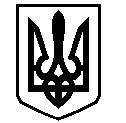 		У К Р А Ї Н АВАСИЛІВСЬКА МІСЬКА РАДАЗАПОРІЗЬКОЇ ОБЛАСТІсьомого скликанняп’ятдесят сьома (позачергова) сесіяР  І  Ш  Е  Н  Н  Я 16 липня 2020                                                                                                                    № 12Про  поновлення договору про встановлення земельного сервітуту відносно земельної ділянки для розміщення тимчасової споруди для провадження підприємницької діяльності в м. Василівка, вул. Соборна 18а Беху В.І.Керуючись ст. 26  Закону України «Про місцеве самоврядування в Україні, ст.ст.12,98,99,100,101,102 Земельного кодексу України, Законами України «Про землеустрій», «Про державний земельний кадастр», «Про внесення змін до деяких законодавчих актів України щодо розмежування земель державної та комунальної власності», розглянувши заяву Беха Валерія Івановича, що мешкає в м. Василівка, м-н 40 років Перемоги 3/39,  про  поновлення договору про встановлення земельного сервітуту відносно земельної ділянки в м. Василівка, вул. Соборна 18а  для розміщення тимчасової споруди для провадження підприємницької діяльності,  Василівська міська радаВ И Р І Ш И Л А :1. Поновити Беху  Валерію Івановичу  строком на один  рік  з моменту закінчення  договір про встановлення земельного сервітуту відносно земельної ділянки, кадастровий номер 2320910100:05:026:0061, площею 0,0009 га для розміщення тимчасової споруди для провадження підприємницької діяльності  в м. Василівка, вул. Соборна 18а.2. Доручити міському голові в місячний термін укласти з Бехом  Валерієм Івановичем  додаткову угоду до договору про встановлення земельного сервітуту укладеного з Василівською міською радою 15 липня 2016 року відносно земельної ділянки площею 0,0009 га для розміщення тимчасової споруди для провадження підприємницької діяльності в м. Василівка, вул. Соборна 18а, право користування (сервітут) зареєстроване 26 серпня 2016 року, номер запису 16179729.3.Зобов’язати Беха Валерія Івановича  зареєструвати поновлення договору  про встановлення земельного сервітуту відповідно до вимог Закону України «Про державну реєстрацію речових прав на нерухоме майно та їх обтяжень».4. Зобов’язати Беха Валерія Івановича в термін до 01 вересня 2020 року поновити благоустрій прилеглої до тимчасової споруди території.5.Контроль за виконанням цього рішення покласти на постійну комісію міської ради з питань земельних відносин та земельного кадастру, благоустрою міста та забезпечення екологічної безпеки життєдіяльності населення.Міський голова                                                                                      Людмила ЦИБУЛЬНЯК